Algebra Revision Algebra Revision Algebra Revision Algebra Revision 5(a)(b)(c)(d)(d)(i) Plot the graph ofwhere 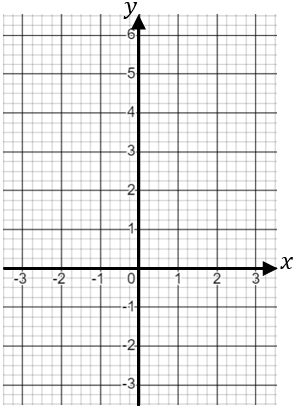 (ii) By plotting a straight line on the graph, find approximate solutions to the equationSolve giving your answers to 3 significant figuresFind the equation of the line that is perpendicular to  and passes through the point  is directly proportional to the cube of . When , . (i) Find an equation for  in terms of .(ii) Find the value of  when  is directly proportional to the cube of . When , . (i) Find an equation for  in terms of .(ii) Find the value of  when (i) Plot the graph ofwhere (ii) By plotting a straight line on the graph, find approximate solutions to the equation(e)(g)(h)(h)(i) Plot the graph ofwhere (ii) By plotting a straight line on the graph, find approximate solutions to the equationFind the gradient of the line segment joining  andWrite  in the form  Use the graph to find an estimate of the gradient at the point where 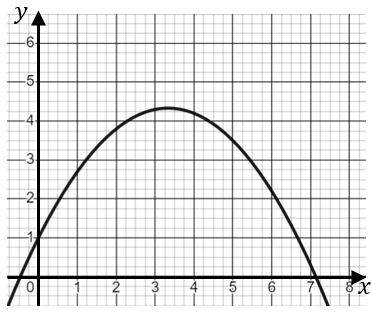 Use the graph to find an estimate of the gradient at the point where (i) Plot the graph ofwhere (ii) By plotting a straight line on the graph, find approximate solutions to the equation(f)Write  in the form  Use the graph to find an estimate of the gradient at the point where Use the graph to find an estimate of the gradient at the point where (i) Plot the graph ofwhere (ii) By plotting a straight line on the graph, find approximate solutions to the equationSimplify Write  in the form  Use the graph to find an estimate of the gradient at the point where Use the graph to find an estimate of the gradient at the point where 